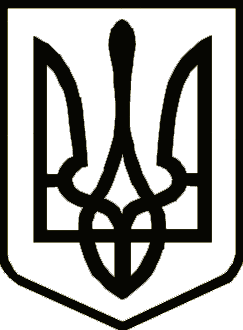 У К Р А Ї Н АЧЕРНІГІВСЬКА ОБЛАСНА ДЕРЖАВНА АДМІНІСТРАЦІЯУПРАВЛІННЯ КАПІТАЛЬНОГО БУДІВНИЦТВАН А К А З18.06.2019 року                                            м. Чернігів			                       № 208Про закріплення спеціаліста по технаглядуУ зв’язку з початком робіт, відповідно до договору підряду по об’єкту будівництва з метою забезпечення технічного нагляду за будівництвом об’єкта, н а к а з у ю :1. Закріпити за спеціалістом по веденню технічного нагляду              Симоненком Анатолієм Івановичем наступний об’єкт:1.1. «Капітальний ремонт адміністративної будівлі по вул. Шевченка, 7 у м. Чернігові (ремонт санвузлів та окремих приміщень)».Кваліфікаційний сертифікат інженера технічного нагляду, виданий Архітектурно-будівельною атестаційною комісією інженерів технічного нагляду від  03 липня 2015 року  АТ №003686.2. Контроль за виконанням наказу залишаю за собою.Начальник	     	                                       			       	А. ТИШИНА